  Bijbelverhaal	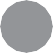 Een man op een ezel  	‘Wat vieren we ook alweer met Pesach?’ vraagt Mattias. Hij is nog maar een jongen en hij vergeet wel eens wat hij allemaal geleerd heeft van de rabbijn.Andreas trekt hem speels aan zijn haren. ‘Dat weet je toch wel, Mattias! Elk jaar vieren alle joden het Pesachfeest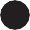 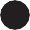 of het paasfeest. We denken er dan aan dat God ons lang geleden geholpen heeft om te ontsnappen aan de farao van Egypte. Die liet ons werken als slaven. We waren niet vrij en we wilden in ons eigen land gaan wonen. Mozes was toen onze leider. Hij ging ons voor toen we wegtrokken uit Egypte en dwars door de zee op weg gingen naar dit land. Met de hulp van God bereikten we veilig de overkant. Het leger van de farao kon ons niet achterna komen: de soldaten verdronken in de zee! Op de avond voordat de joden wegtrokken, aten ze samen een maal van brood en wijn.Daarom eten we nu elk jaar samen het paasmaal!’En dat is ook precies wat Jezus en Zijn vrienden gaan doen. Mattias verheugt zich er al op!Het is nog maar een paar dagen voor het Pesachfeest. Jezus en Zijn vrienden zijn vlak bij Jeruzalem. Andreas en Mattias brengen een ezeltje naar Jezus.‘Hij stond voor ons klaar, precies zoals je gezegd had’, zegt Andreas. Jezus knikt alleen maar.‘Een mooi dier, hè?’ vraagt Mattias. Jezus glimlacht. Hij aait het ezeltje over zijn kop, maar tegelijk kijkt hij in de verte. Alsof hij aan iets heel anders zit te denken.Thomas schudt zijn hoofd als hij het ezeltje ziet. ‘Waarom hebben jullie geen paard gekozen? Iemand als Jezus hoort toch op een paard te zitten en niet op een ezel!’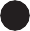 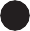 ‘Jezus wilde het zo’, verdedigt Mattias zich.Levi komt er ook net aan. Hij heeft een zaaltje gehuurd in Jeruzalem. Daar kunnen ze samen het paasfeest vieren. ‘Kom,’ zegt Jezus dan, ‘we gaan naar Jeruzalem.’ Jezus gaat op het ezeltje zitten. Zijn vrienden lopen met Hem mee.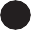 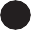 Iedereen wil Jezus zien. Het is druk bij de stadspoort. Al maandenlang worden er verhalen over Jezus verteld. Het ene verhaal is nog mooier dan het andere. Ze vertellen dat Hij mensen geneest. Dat Hij verhalen vertelt waarvan je hart helemaal warm wordt. Dat hij God Zijn Vader noemt. De mensen willen Hem wel eens zien, die Jezus. Zou Hij echt de Koning zijn waar hun oude boeken over spreken? Iemand die van God komt? Iemand die alles beter zal maken?Heel wat mensen hebben palmtakken meegenomen om mee te zwaaien als Jezus voorbijkomt. Anderen leggen hun jas op de grond. Een Koning mag Zijn voeten toch niet vuilmaken! Daar komt Jezus aan. Een paar mannen zetten hun kleine kinderen op hun schouders, zodat ze beter kunnen zien. De vrouwen beginnen te zingen: ‘Leve Jezus! We zijn blij dat Je er bent! Kom ons vertellen over God!Hosanna! Leve Jezus!’ Iedereen valt in. De mensen roepen door elkaar hoe blij ze zijn met Jezus.De vrienden van Jezus vinden het geweldig. Kijk toch eens hoeveel mensen er zijn! Allemaal komen ze naar Jezus kijken. Mattias begint mee te zingen en te zwaaien en de anderen doen mee. Het is een echt feest. De mensen kijken ook vol bewondering naar hen. Want zij zijn toch de vrienden van Jezus, die altijd bij Hem zijn.‘We hadden toch een paard moeten hebben’, mompelt Thomas. Andreas lacht hem uit. ‘Als je op een ezel zit, ben je veel dichter bij de mensen’, zegt hij. ‘Zo kan Jezus met hen praten, zie je dat niet?’ Hij zwaait naar een jongen, die met een grote palmtak heen en weer staat te wuiven. Zouden alle mensen nu gaan leven zoals Jezus vraagt?Wat zou dat heerlijk zijn!Jezus kijkt naar de mensen en lacht. Is het niet geweldig? Zo veel mensen die mee willen doen. Die willen houden van God hun Vader en van alle mensen om hen heen. Er is echt iets nieuws begonnen! Maar dan ziet Jezus achteraan in de mensengroep een paar leiders staan. Ze kijken helemaal niet blij. Ze zingen en zwaaien niet mee. Ze vinden Jezus een vervelende kerel. Ze willen niet horen wat Hij te zeggen heeft. Ze willen helemaal niet anders gaan leven. Die Jezus moet zwijgen, het liefst voor altijd! Ze beramen een plan om ervoor te zorgen dat Jezus nooit meer zo veel succes zal hebben bij de mensen. Jezus ziet hun koude blik en Hij schrikt. Wie weet wat Hem nog te wachten staat …(Kolet Janssen, vrij naar Mt. 21, 1-10)(Vrij naar Geert Faseur)Symbolen tijdens Pesach: de sedermaaltijd  	De gerechten op tafel hebben een symbolische betekenis.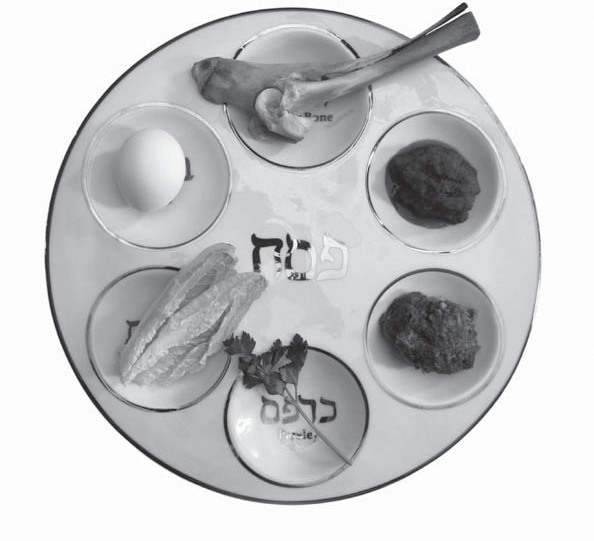 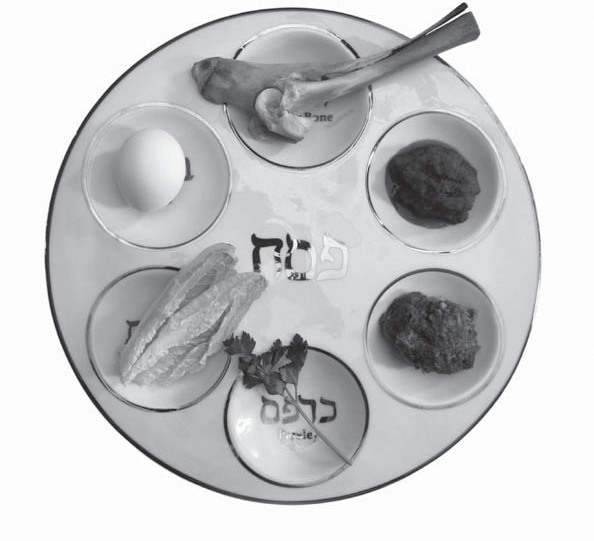 (Hilde Debacker)